FROIDECONCHELES CHIENS EN COMPÉTITIONER du 15/04/2016 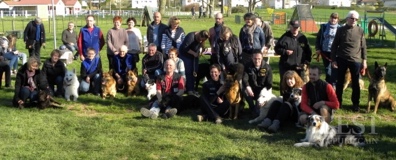 Le concours d’obéissance du Club Canin de la Vallée du Breuchin s’est déroulé samedi 9 et dimanche 10 avril sur le terrain du club avec les infrastructures de l’association. Le responsable de ce concours Jean-Pierre Cordelle explique : « Il y avait 27 concurrents et une bonne quinzaine de bénévoles sans qui l’on ne pourrait organiser un tel concours sur deux jours. En préambule au concours, 2 binômes ont passé le test du Certificat de Sociabilité et d’Aptitude à l’Utilisation (CSAU) qui permet de vérifier l’équilibre caractériel du chien, sa sociabilité et l’aptitude du maître à exercer le contrôle de son animal ». Six équipes ont tenté d’obtenir le brevet de la discipline et une quinzaine se sont disputés le podium dans les 3 classes du concours jugé par Christine Rival venue de la région Auvergne-Rhône-Alpes.« L’ambiance a été formidable » et les bénévoles à la buvette et au barbecue n’ont pas chômé.Les résultats-Csau : Focéa et Toochka l’ont obtenu avec la mention TB.Les brevets : Igloo, Garret, Jade et Indiego, tous avec la mention « excellent ».Classe 1 : 1- Jorka ; 2-Hirkaa ; 3-Niout, tous avec la mention excellent. Classe 2 : 1- Gaia (excellent), 2-Ethane (TB) et 3-Fame (non classé). Classe 3 : 1-Hioumy (excellent) ; 2- F’cayon (B) ; 3-Basil (non classé).Le border collie Hioumy, d’Yves Robelin du CC Damparisien, a gagné le challenge Martine Ross qui honore la mémoire d’une ancienne présidente, décédée dans un accident de la route.